ESTADO DO AMAZONASTRIBUNAL DE CONTASPROCESSOS JULGADOS PELO EGRÉGIO TRIBUNAL PLENO DO TRIBUNAL DE CONTAS DO ESTADODO AMAZONAS, SOB A PRESIDÊNCIA DO EXMO. SR. CONSELHEIRO ÉRICO XAVIER DESTERRO ESILVA, NA 10ª SESSÃO ADMINISTRATIVA DE 06 DE ABRIL DE 2022.JULGAMENTO EM PAUTA: CONSELHEIRO-RELATOR: ÉRICO XAVIER DESTERRO E SILVA.PROCESSO Nº 001955/2020 – Solicitação de Incorporação de Vantagem Pessoal de Quintos, em suaremuneração, tendo como interessado o servidor Ruy Almeida Jorge Elias.ACÓRDÃO ADMINISTRATIVO Nº 131/2022: Vistos, relatados e discutidos estes autos acimaidentificados, ACORDAM os Excelentíssimos Senhores Conselheiros do Tribunal de Contas do Estado doAmazonas, reunidos em Sessão do Tribunal Pleno, no exercício da competência atribuída pelo art. 12, incisoI, alínea “b” e inciso X, da Resolução nº 04/2002-TCE/AM, à unanimidade, nos termos do voto doExcelentíssimo Senhor Conselheiro-Relator, com base na Informação da DIRH e no Parecer da DIJUR, nosentido de: 9.1. INDEFERIR o pedido do servidor Ruy Almeida Jorge Elias, Auditor Técnico de ControleExterno "B", matrícula nº 0002194-A, quanto à incorporação, em sua remuneração, dos quintos, a título devantagem pessoal, por não cumprir os requisitos exigidos em Lei, no que se refere ao tempo necessário paraassegurar-lhe o direito; 9.2. DETERMINAR à SEPLENO que comunique ao interessado quanto ao teor dadecisão; 9.3. ARQUIVAR o processo nos termos regimentais, após o cumprimento integral do decisum.PROCESSO Nº 002583/2020 – Solicitação de Incorporação de Vantagem de Pessoal de Quintos, em suaremuneração, tendo como interessado o servidor Plinio José Rocha.ACÓRDÃO ADMINISTRATIVO Nº 127/2022: Vistos, relatados e discutidos estes autos acimaidentificados, ACORDAM os Excelentíssimos Senhores Conselheiros do Tribunal de Contas do Estado doAmazonas, reunidos em Sessão do Tribunal Pleno, no exercício da competência atribuída pelo art. 12, incisoI, alínea “b” e inciso X, da Resolução nº 04/2002-TCE/AM, à unanimidade, nos termos do voto doExcelentíssimo Senhor Conselheiro-Relator, com base na Informação da DIRH e no Parecer da DIJUR, nosentido de: 9.1. DEFERIR o pedido formulado pelo servidor Plinio José Rocha, Assistente de ControleExterno, Matrícula 209-7A, lotado na DICAI, para reconhecer o direito à incorporação, em suaremuneração, do equivalente a 5/5 (cinco quintos), a título de vantagem pessoal, correspondente ao cargode Assistente de Diretoria - CC-1, no valor correspondente a R$ 2.659,48 (dois mil, seiscentos ecinquenta e nove reais e quarenta e oito centavos), por ter sido o de maior tempo exercido, conformeAnexo VII da Lei nº 4.743, de 28/12/2018, publicada no DOE de 28/12/2018, nos termos do art. 82, §2º, doEstatuto dos servidores Públicos Civis do Estado do Amazonas, retroagindo à data que implementou o referidodireito, limitado ao prazo prescricional de 05 (cinco) anos, previsto no art. 1º do Decreto nº 20.910, de 06 dejaneiro de 1932, condicionando-se, contudo, à disponibilidade orçamentária e ﬁnanceira do TCE/AM paraarcar com essa despesa; 9.2. DETERMINAR à DRH que: a) Providencie o registro da concessão da vantagempessoal ora reconhecida nos assentamentos funcionais do servidor, bem como elabore os atos normativosrelativos ao caso em comento; b) Proceder o cálculo dos valores a que faz jus o requerente, bem como daspossíveis despesas geradas com os demais servidores que se enquadrarem em condições idênticas; c)Proceda à publicação do ato normativo relativo ao caso em comento. 9.3. ARQUIVAR o processo nos termosregimentais, após o cumprimento integral do decisum, nos termos da legislação vigente.PROCESSO Nº 003269/2022 – Solicitação de Incorporação de Vantagem Pessoal de Quintos, em suaremuneração, tendo como interessada a servidora Eunice Alves de Melo.ACÓRDÃO ADMINISTRATIVO Nº 128/2022: Vistos, relatados e discutidos estes autos acimaidentificados, ACORDAM os Excelentíssimos Senhores Conselheiros do Tribunal de Contas do Estado doAmazonas, reunidos em Sessão do Tribunal Pleno, no exercício da competência atribuída pelo art. 12, incisoI, alínea “b” e inciso X, da Resolução nº 04/2002-TCE/AM, à unanimidade, nos termos do voto do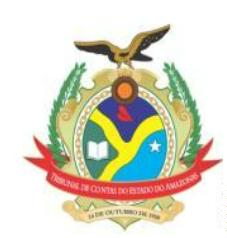 ESTADO DO AMAZONASTRIBUNAL DE CONTASExcelentíssimo Senhor Conselheiro-Relator, com base na Informação da DIRH e no Parecer da DIJUR, nosentido de: 9.1. DEFERIR o pedido formulado pela servidora Eunice Alves de Melo, servidora aposentadado TCE/AM, matrícula nº 000.417-0A, para reconhecer o direito à incorporação, em sua remuneração, doequivalente a 5/5 (cinco quintos), a título de vantagem pessoal, correspondente ao Cargo Comissionado deChefe de Gabinete - Símbolo AD - 1, do quadro de pessoal da Superintendência Estadual, no valorde R$ 5.000,00 (cinco mil), conforme Lei nº 3301/2008, por ter sido o de maior tempo exercido (até ocumprimento do período de 10 anos), conforme Anexo VII da Lei nº 4.743, de 28/12/2018, publicada no DOEde 28/12/2018, nos termos do art. 82, §2º, do Estatuto dos servidores Públicos Civis do Estado do Amazonas,retroagindo à data que implementou o referido direito, limitado ao prazo prescricional de 05 (cinco) anos,previsto no art. 1º do Decreto nº 20.910, de 06 de janeiro de 1932, condicionando-se, contudo, àdisponibilidade orçamentária e ﬁnanceira do TCE/AM para arcar com essa despesa; 9.2. DETERMINAR àDRH que: a) Providencie o registro da concessão da vantagem pessoal ora reconhecida nos assentamentosfuncionais da servidora, bem como elabore os atos normativos relativos ao caso em comento; b) Proceder ocálculo dos valores a que faz jus a requerente, bem como das possíveis despesas geradas com os demaisservidores que se enquadrarem em condições idênticas; c) Proceda à publicação do ato normativo relativo aocaso em comento; d) Em razão do Termo de Adesão assinado com a Fundação Amazonprev, encaminhecópia integral dos presentes autos ao referido Órgão Previdenciário para fins de cientificação e adoção dasprovidências cabíveis no tocante ao registro do direito ora reconhecido nos assentos funcionais dainteressada, de modo a proceder com a incorporação da vantagem pessoal denominada "quintos" nosproventos da servidora. 9.3. ARQUIVAR o processo nos termos regimentais, após o cumprimento integraldo decisum, nos termos da legislação vigente.PROCESSO Nº 012588/2019 – Solicitação de Incorporação de Vantagem Pessoal de Quintos, em suaremuneração, tendo como interessada a servidora Maria das Graças Bezerra da Silva.ACÓRDÃO ADMINISTRATIVO Nº 121/2022: Vistos, relatados e discutidos estes autos acimaidentificados, ACORDAM os Excelentíssimos Senhores Conselheiros do Tribunal de Contas do Estado doAmazonas, reunidos em Sessão do Tribunal Pleno, no exercício da competência atribuída pelo art. 12, incisoI, alínea “b” e inciso X, da Resolução nº 04/2002-TCE/AM, à unanimidade, nos termos do voto doExcelentíssimo Senhor Conselheiro-Relator, com base na Informação da DIRH e no Parecer da DIJUR, nosentido de: 9.1. DEFERIR o pedido formulado pela servidora Maria das Graças Bezerra da Silva, servidoraaposentada, matrícula n.º 098-1B, para reconhecer o direito à incorporação, em sua remuneração, doequivalente a 5/5 (cinco quintos), a título de vantagem pessoal, correspondente ao cargo de Chefe deDepartamento de Registro e Execução das Decisões - Direção Intermédio, símbolo CC-4, no valor de R$5.762,21 (cinco mil setecentos e sessenta e dois reais e vinte um centavos), por ter sido o de maior tempoexercido, conforme Anexo VII da Lei nº 4.743, de 28/12/2018, publicada no DOE de 28/12/2018, nos termosdo art. 82, §2º, do Estatuto dos servidores Públicos Civis do Estado do Amazonas, retroagindo à data queimplementou o referido direito, limitado ao prazo prescricional de 05 (cinco) anos, previsto no art. 1º do Decretonº 20.910, de 06 de janeiro de 1932, condicionando-se, contudo, à disponibilidade orçamentária e ﬁnanceirado TCE/AM para arcar com essa despesa; 9.2. DETERMINAR à DRH que: a) Providencie o registro daconcessão da vantagem pessoal ora reconhecida nos assentamentos funcionais da servidora, bem comoelabore os atos normativos relativos ao caso em comento; b) Proceder o cálculo dos valores a que faz jus arequerente, bem como das possíveis despesas geradas com os demais servidores que se enquadrarem emcondições idênticas; c) Proceda à publicação do ato normativo relativo ao caso em comento; d) Em razãodo Termo de Adesão assinado com a Fundação Amazonprev, encaminhe cópia integral dos presentes autosao referido Órgão Previdenciário para fins de cientificação. 9.3. ARQUIVAR o processo nos termosregimentais, após o cumprimento integral do decisum, nos termos da legislação vigente.PROCESSO Nº 001847/2022 – Solicitação de Incorporação de Vantagem Pessoal de Quintos, em suaremuneração, tendo como interessada a servidora Naíde Irlane Lins Santos.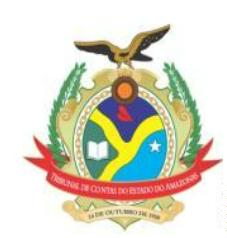 ESTADO DO AMAZONASTRIBUNAL DE CONTASACÓRDÃO ADMINISTRATIVO Nº 118/2022: Vistos, relatados e discutidos estes autos acimaidentificados, ACORDAM os Excelentíssimos Senhores Conselheiros do Tribunal de Contas do Estado doAmazonas, reunidos em Sessão do Tribunal Pleno, no exercício da competência atribuída pelo art. 12, incisoI, alínea “b” e inciso X, da Resolução nº 04/2002-TCE/AM, à unanimidade, nos termos do voto doExcelentíssimo Senhor Conselheiro-Relator, com base na Informação da DIRH e no Parecer da DIJUR, nosentido de: 9.1. DEFERIR o pedido formulado pela servidora Naíde Irlane Lins Santos, Chefe doDepartamento de Pessoal e Documentação, matrícula 000.527-4A, ora lotada no Gabinete da ConselheiraYara Lins – GCYARA, para reconhecer o direito à incorporação, em sua remuneração, do equivalente a5/5 (quatro quintos), a título de vantagem pessoal, correspondente ao cargo de Assistente Administrativo,Símbolo CC-1, no valor de R$ 2.659,48 (dois mil, seiscentos e cinquenta e nove reais e quarenta e oitocentavos), por ter sido o de maior tempo exercido, retroagindo à data que implementou o referido direito,limitado ao prazo prescricional de 05 (cinco) anos, previsto no art. 1º do Decreto nº 20.910, de 06 de janeirode 1932, condicionando-se, contudo, à disponibilidade orçamentária e ﬁnanceira do TCE/AM para arcar comessa despesa; 9.2. DETERMINAR à DRH que: a) Providencie o registro da concessão da vantagem pessoalora reconhecida nos assentamentos funcionais da servidora, bem como elabore os atos normativos relativosao caso em comento; b) Proceder o cálculo dos valores a que faz jus a requerente, bem como das possíveisdespesas geradas com os demais servidores que se enquadrarem em condições idênticas; c) Procedaà publicação do ato normativo relativo ao caso em comento. 9.3. ARQUIVAR o processo nos termosregimentais, após o cumprimento integral do decisum, nos termos da legislação vigente. Declaração deImpedimento: Conselheira Yara Amazônia Lins Rodrigues do Santos (art. 65 do Regimento Interno).PROCESSO Nº 008243/2020 – Solicitação de Incorporação de Vantagem Pessoal de Quintos, em suaremuneração, tendo como interessada a servidora Felicidade Augusta Botinelly.ACÓRDÃO ADMINISTRATIVO Nº 117/2022: Vistos, relatados e discutidos estes autos acimaidentificados, ACORDAM os Excelentíssimos Senhores Conselheiros do Tribunal de Contas do Estado doAmazonas, reunidos em Sessão do Tribunal Pleno, no exercício da competência atribuída pelo art. 12, incisoI, alínea “b” e inciso X, da Resolução nº 04/2002-TCE/AM, à unanimidade, nos termos do voto doExcelentíssimo Senhor Conselheiro-Relator, com base na Informação da DIRH e no Parecer da DIJUR, nosentido de: 9.1. DEFERIR o pedido formulado pela servidora Felicidade Augusta Botinelly, Assistente deControle Externo C, Classe D, Nível I, matrícula n° 000.430-8A, para reconhecer o direito à incorporação,em sua remuneração, do equivalente a 5/5 (quatro quintos), a título de vantagem pessoal, correspondenteao Cargo Comissionado de Assistente Administrativo Símbolo CC-1, no valor de R$ 2.659,48 (dois mil,seiscentos e cinquenta e nove reais e quarenta e oito centavos), por ter sido o de maior tempo exercido,conforme Anexo VII da Lei nº 4.743, de 28/12/2018, publicada no DOE de 28/12/2018, nos termos do art. 82,§2º, do Estatuto dos servidores Públicos Civis do Estado do Amazonas, retroagindo à data que implementouo referido direito, limitado ao prazo prescricional de 05 (cinco) anos, previsto no art. 1º do Decreto nº 20.910,de 06 de janeiro de 1932, condicionando-se, contudo, à disponibilidade orçamentária e ﬁnanceira do TCE/AMpara arcar com essa despesa; 9.2. DETERMINAR à DRH que: a) Providencie o registro da concessão davantagem pessoal ora reconhecida nos assentamentos funcionais da servidora, bem como elabore os atosnormativos relativos ao caso em comento; b) Proceder o cálculo dos valores a que faz jus a requerente, bemcomo das possíveis despesas geradas com os demais servidores que se enquadrarem em condiçõesidênticas; c) Proceda à publicação do ato normativo relativo ao caso em comento. 9.3. ARQUIVAR oprocesso nos termos regimentais, após o cumprimento integral do decisum, nos termos da legislação vigente.PROCESSO Nº 009354/2021 – Solicitação de Incorporação de Vantagem Pessoal de Quintos, em suaremuneração, tendo como interessado o servidor Flavio Antonio Caldas Rebello.ACÓRDÃO ADMINISTRATIVO Nº 116/2022: Vistos, relatados e discutidos estes autos acimaidentificados, ACORDAM os Excelentíssimos Senhores Conselheiros do Tribunal de Contas do Estado doAmazonas, reunidos em Sessão do Tribunal Pleno, no exercício da competência atribuída pelo art. 12, incisoI, alínea “b” e inciso X, da Resolução nº 04/2002-TCE/AM, à unanimidade, nos termos do voto do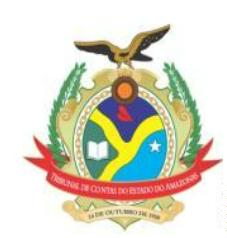 ESTADO DO AMAZONASTRIBUNAL DE CONTASExcelentíssimo Senhor Conselheiro-Relator, com base na Informação da DIRH e no Parecer da DIJUR, nosentido de: 9.1. DEFERIR o pedido formulado pelo servidor Flavio Antonio Caldas Rebello, AssistenteTécnico de Controle Externo, Mat. nº 0464-2A, lotado no Gabinete do Conselheiro Mario Mello,para reconhecer o direito à incorporação, em sua remuneração, do equivalente a 2/5 (dois quintos), atítulo de vantagem pessoal, correspondente à função de Gratificação Técnico-Administrativo, no valor de R$24.127,59 (dois mil, cento e vinte e sete reais e cinquenta e nove centavos), conforme Anexo VII da Lei nº.743, de 28/12/2018, publicada no DOE de 28/12/2018, nos termos do art. 82, §2º, do Estatuto dos ServidoresPúblicos Civis do Estado do Amazonas, retroagindo à data que implementou o referido direito, limitado aoprazo prescricional de 05 (cinco) anos, previsto no art. 1º do Decreto nº 20.910, de 06 de janeiro de 1932,condicionando-se, contudo, à disponibilidade orçamentária e ﬁnanceira do TCE/AM para arcar com essadespesa; 9.2. DETERMINAR à DRH que: a) Providencie o registro da concessão da vantagem pessoal orareconhecida nos assentamentos funcionais do servidor, bem como elabore os atos normativos relativos aocaso em comento; b) Proceder o cálculo dos valores a que faz jus o requerente, bem como das possíveisdespesas geradas com os demais servidores que se enquadrarem em condições idênticas; c) Proceda àpublicação do ato normativo relativo ao caso em comento. 9.3. ARQUIVAR o processo nos termosregimentais, após o cumprimento integral do decisum, nos termos da legislação vigente.PROCESSO Nº 002671/2021 – Solicitação de Incorporação de Vantagem Pessoal de Quintos, em suaremuneração, tendo como interessado o servidor Antônio Carlos Souza da Rosa Junior.ACÓRDÃO ADMINISTRATIVO Nº 126/2022: Vistos, relatados e discutidos estes autos acimaidentificados, ACORDAM os Excelentíssimos Senhores Conselheiros do Tribunal de Contas do Estado doAmazonas, reunidos em Sessão do Tribunal Pleno, no exercício da competência atribuída pelo art. 12, incisoI, alínea “b” e inciso X, da Resolução nº 04/2002-TCE/AM, à unanimidade, nos termos do voto doExcelentíssimo Senhor Conselheiro-Relator, com base na Informação da DIRH e no Parecer da DIJUR, nosentido de: 9.1. DEFERIR PARCIALMENTE o pedido formulado pelo servidor Antônio Carlos Souza daRosa Júnior, Assistente de Controle Externo, matrícula 1327-7A, ora lotado no Gabinete da Conselheira YaraLins - GCYARA, para reconhecer o direito à incorporação, em sua remuneração, do equivalente a 2/5 (doisquintos), a título de vantagem pessoal, correspondente ao cargo de Assistente Administrativo símbolo CC-1, no valor de R$ 1.063,79 (mil e sessenta e três e setenta e nove centavos de real), por ter sido o demaior tempo exercido, conforme Anexo VII da Lei nº 4.743, de 28/12/2018, publicada no DOE de 28/12/2018,nos termos do art. 82, §2º, do Estatuto dos servidores Públicos Civis do Estado do Amazonas, retroagindo àdata que implementou o referido direito, limitado ao prazo prescricional de 05 (cinco) anos, previsto no art. 1ºdo Decreto nº 20.910, de 06 de janeiro de 1932, condicionando-se, contudo, à disponibilidade orçamentária eﬁnanceira do TCE/AM para arcar com essa despesa; 9.2. DETERMINAR à DRH que: a) Providencie o registroda concessão da vantagem pessoal ora reconhecida nos assentamentos funcionais do servidor, bem comoelabore os atos normativos relativos ao caso em comento; b) Proceder o cálculo dos valores a que faz jus orequerente, bem como das possíveis despesas geradas com os demais servidores que se enquadrarem emcondições idênticas; c) Proceda à publicação do ato normativo relativo ao caso em comento.9.3. ARQUIVAR o processo nos termos regimentais, após o cumprimento integral do decisum, nos termos dalegislação vigente. Declaração de Impedimento: Conselheira Yara Amazônia Lins Rodrigues do Santos (art.5 do Regimento Interno).6PROCESSO Nº 002666/2022 – Solicitação de Incorporação de Vantagem Pessoal de Quintos, em suaremuneração, tendo como interessada a servidora Jeane Benoliel de Farias Carvalho.ACÓRDÃO ADMINISTRATIVO Nº 115/2022: Vistos, relatados e discutidos estes autos acimaidentificados, ACORDAM os Excelentíssimos Senhores Conselheiros do Tribunal de Contas do Estado doAmazonas, reunidos em Sessão do Tribunal Pleno, no exercício da competência atribuída pelo art. 12, incisoI, alínea “b” e inciso X, da Resolução nº 04/2002-TCE/AM, à unanimidade, nos termos do voto doExcelentíssimo Senhor Conselheiro-Relator, com base na Informação da DIRH e no Parecer da DIJUR, nosentido de: 9.1. DEFERIR PARCIALMENTE o pedido formulado pela servidora Jeane Benoliel de Farias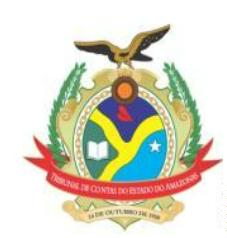 ESTADO DO AMAZONASTRIBUNAL DE CONTASCarvalho, Assistente de Controle Externo A, matrícula nº 13170A, para reconhecer o direito àincorporação, em sua remuneração, do equivalente a 5/5 (cinco quintos), a título de vantagem pessoal,correspondente ao Cargo de Assessor da Secretaria Geral de Administração, CC-2, com o valorcorrespondente a R$ 4.432,47 (Quatro mil, quatrocentos e trinta e dois reais e quarenta e setecentavos), conforme Anexo VII da Lei nº 4.743, de 28/12/2018, publicada no DOE de 28/12/2018, nos termosdo art. 82, §2º, do Estatuto dos Servidores Públicos Civis do Estado do Amazonas, retroagindo à data queimplementou o referido direito, limitado ao prazo prescricional de 5 (cinco) anos, previsto no art. 1º do Decretonº 20.910, de 06 de janeiro de 1932, condicionando-se, contudo, à disponibilidade orçamentária e ﬁnanceirado TCE/AM para arcar com essa despesa; 9.2. DETERMINAR à DRH que: a) Providencie o registro daconcessão da vantagem pessoal ora reconhecida nos assentamentos funcionais da servidora, bem comoelabore os atos normativos relativos ao caso em comento; b) Proceder o cálculo dos valores a que faz jus arequerente; c) Proceda à publicação do ato normativo relativo ao caso em comento; d) Requerer novamanifestação da DIORF acerca da possibilidade de pagamento dos valores retroativos; e) Realize osobrestamento dos autos, apenas no tocante ao ATS, para aguardar que o DRH conclua o levantamento e oTribunal Pleno desta Corte delibere o assunto e/ou o transcurso do lapso temporal de 25 (vinte e cinco) meses,estipulado pelo Tribunal de Justiça do Estado do Amazonas, para a produção dos efeitos financeiros de suaconcessão. 9.3. ARQUIVAR o processo nos termos regimentais, após o cumprimento integraldo decisum, nos termos da legislação vigente.PROCESSO Nº 2752/2018-S – Solicitação de Aposentadoria Voluntária, com proventos integrais, tendo comointeressada a servidora Maria Aparecida Cunha Almeida.ACÓRDÃO ADMINISTRATIVO Nº 123/2022: Vistos, relatados e discutidos estes autos acimaidentificados, ACORDAM os Excelentíssimos Senhores Conselheiros do Tribunal de Contas do Estado doAmazonas, reunidos em Sessão do Tribunal Pleno, no exercício da competência atribuída pelo art. 12, incisoI, alínea “b” e inciso X, da Resolução nº 04/2002-TCE/AM, à unanimidade, nos termos do voto doExcelentíssimo Senhor Conselheiro-Relator, com base na Informação da DIRH e no Parecer da DIJUR, nosentido de: 9.1. DEFERIR o pedido de Aposentadoria Voluntária por Tempo de Contribuição, com proventosintegrais, da servidora Maria Aparecida Cunha Almeida, Assistente de Controle Externo C - CLASSE D,NÍVEL I, matrícula nº 000.070-1A, nos termos do art. 3º da EC nº 47/2005, conforme tabela abaixo indicada:CARGO: ASSISTENTE DE CONTROLE EXTERNO C - CLASSE D, NÍVEL I.VENCIMENTO – Lei nº 5.579/2021 de 17/08/2021.VALOR (R$)R$ 9.142,32R$ 5.485,39R$ 914,23GRATIFICAÇÃO DE TEMPO INTEGRAL (60%) Lei nº 1.762/86, Artigo 90, inciso IX.ADICIONAL POR TEMPO DE SERVIÇO (10%) – Lei nº 1.762/86, Artigo 90, inciso III da Lei nº 2.531/99, Artigo 4°.ADICIONAL DE QUALIFICAÇÃO (20%) - Lei nº 3.627/2011, § 1º do artigo 18.TOTALR$ 1.828,46R$ 17.370,401§3º SALÁRIO, DUAS parcelas do provento - opção feita pelo (a) servidor (a), com fulcro na Lei nº 3.254/2008 que alterou o1º e incluiu § 3º do Artigo 4º da Lei nº 1.897/1989.R$ 17.370,409.2. DETERMINAR o envio do processo à Divisão de Instrução e Informações Funcionais - DIINF para registroda aposentadoria e demais atos necessários; 9.3. DETERMINAR o envio do Processo à Divisão do Arquivo,nos termos regimentais, após o cumprimento integral do decisum.PROCESSO Nº 002704/2022 – Solicitação de Aposentadoria Voluntária, com proventos integrais, tendo comointeressada a servidora Arlene de Souza Alves.ACÓRDÃO ADMINISTRATIVO Nº 119/2022: Vistos, relatados e discutidos estes autos acimaidentificados, ACORDAM os Excelentíssimos Senhores Conselheiros do Tribunal de Contas do Estado doAmazonas, reunidos em Sessão do Tribunal Pleno, no exercício da competência atribuída pelo art. 12, incisoI, alínea “b” e inciso X, da Resolução nº 04/2002-TCE/AM, à unanimidade, nos termos do voto doExcelentíssimo Senhor Conselheiro-Relator, com base na Informação da DIRH e no Parecer da DIJUR, nosentido de: 9.1. DEFERIR o pedido de Aposentadoria Voluntária por Tempo de Contribuição, com proventos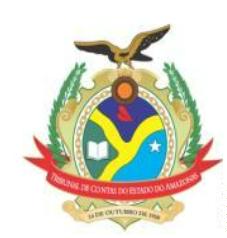 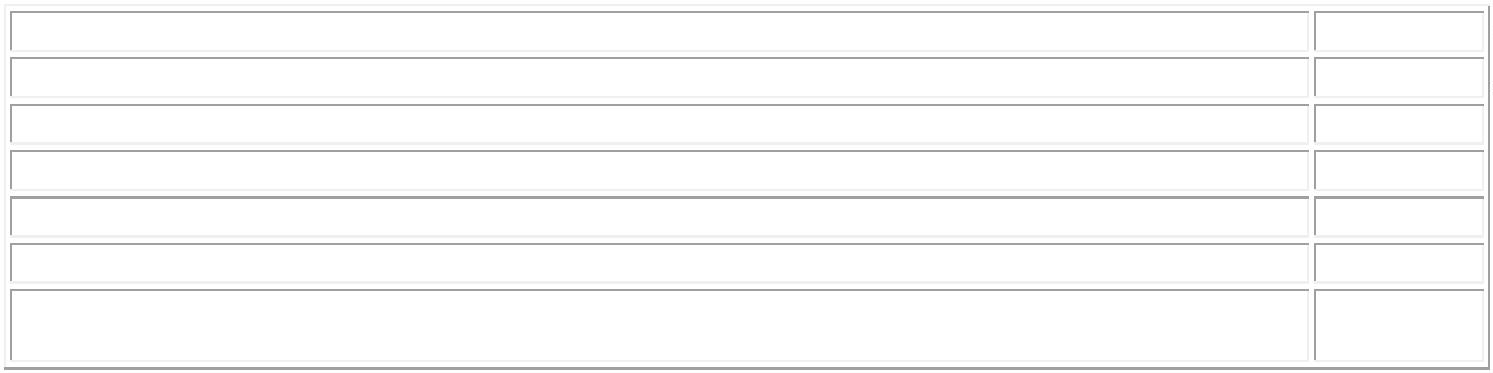 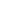 ESTADO DO AMAZONASTRIBUNAL DE CONTASintegrais, da servidora Arlene de Souza Alves, Assistente de Controle Externo C - CLASSE C, NÍVEL V,matrícula nº 0001317A, nos termos do art. 3º da EC nº 47/2005, conforme tabela abaixo:CARGO: ASSISTENTE DE CONTROLE EXTERNO C - CLASSE C, NÍVEL VPROVENTOS Lei nº 5.579/2021, de 17/08/2021.VALOR (R$)R$ 8.963,06R$ 896,31ADICIONAL POR TEMPO DE SERVIÇO (10%) lei nº 1.762/86, art.90, inciso III c/c lei nº 2.531/99.ADICIONAL DE QUALIFICAÇÃO (20%) artigo 18 da Lei nº 3.627 de 15 junho de 2011.GRATIFICAÇÃO DE TEMPO INTEGRAL (60%) Lei nº 1.762/86, Artigo 90, inciso IX.TOTALR$ 1.792,61R$ 5.377,84R$ 17.029,8213º SALÁRIO – 1 (uma) parcela – opção feita pela servidora, com fulcro na lei n°3.254/2008 que alterou o §1° e incluiu §3°R$ 17.029,82do art. 4° da Lei n°1.897/1989.9.2. DETERMINAR o envio do processo à Divisão de Instrução e Informações Funcionais - DIINF para registroda aposentadoria e demais atos necessários; 9.3. DETERMINAR o envio do Processo à Divisão do Arquivo,nos termos regimentais, após o cumprimento integral do decisum.PROCESSO Nº 002471/2022 – Solicitação de Aposentadoria Voluntária, com proventos integrais, tendocomo interessada a servidora Zuleica Perêa Gomes.ACÓRDÃO ADMINISTRATIVO Nº 110/2022: Vistos, relatados e discutidos estes autos acimaidentificados, ACORDAM os Excelentíssimos Senhores Conselheiros do Tribunal de Contas do Estado doAmazonas, reunidos em Sessão do Tribunal Pleno, no exercício da competência atribuída pelo art. 12, incisoI, alínea “b” e inciso X, da Resolução nº 04/2002-TCE/AM, à unanimidade, nos termos do voto doExcelentíssimo Senhor Conselheiro-Relator, com base na Informação da DIRH e no Parecer da DIJUR, nosentido de: 9.1. DEFERIR o pedido de Aposentadoria Voluntária por Tempo de Contribuição, com proventosintegrais, da servidora Zuleica Perêa Gomes, Assistente de Controle Externo "A", Classe D, Nível III,Matrícula nº 000.293-3A, nos termos do art. 3º da EC nº 47/2005, conforme tabela abaixo indicada:CARGO: ASSISTENTE DE CONTROLE EXTERNO "A" CLASSE D, NÍVEL III.VALOR (R$)PROVENTOS - Lei nº 5.579/2021, de 17/08/2021.R$ 9.511,67ADICIONAL POR TEMPO DE SERVIÇO (10%) - Lei nº 1.762/86, Artigo 90, inciso III c/c Lei n° 2.531/99, Artigo 30.ADICIONAL DE ESPECIALIZAÇÃO - (20%) Lei n 4.743/2018 - do Artigo 7º, § 3º b, inciso III.GRATIFICAÇÃO DE TEMPO INTEGRAL (60%) Lei nº 1.762/86, Artigo 90, inciso IX.TOTALR$ 951,17R$ 1.902,33R$ 5.707,00R$ 18.072,1713º SALÁRIO – 2 parcelas – opção feita pelo servidor, com fulcro na lei n°3.254/2008 que alterou o §1° e incluiuR$ 18.072,17§3° do art. 4° da Lei n°1.897/1989.9.2. DETERMINAR o envio do processo à Divisão de Instrução e Informações Funcionais - DIINF para registroda aposentadoria e demais atos necessários; 9.3. DETERMINAR o envio do Processo à Divisão do Arquivo,nos termos regimentais, após o cumprimento integral do decisum.PROCESSO Nº 008283/2021 – Solicitação de Aposentadoria Voluntária, com proventos integrais, tendo comointeressada a servidora Maria Soraya Brito do Nascimento.ACÓRDÃO ADMINISTRATIVO Nº 134/2022: Vistos, relatados e discutidos estes autos acimaidentificados, ACORDAM os Excelentíssimos Senhores Conselheiros do Tribunal de Contas do Estado doAmazonas, reunidos em Sessão do Tribunal Pleno, no exercício da competência atribuída pelo art. 12, incisoI, alínea “b” e inciso X, da Resolução nº 04/2002-TCE/AM, à unanimidade, nos termos do voto doExcelentíssimo Senhor Conselheiro-Relator, com base na Informação da DIRH e no Parecer da DIJUR, nosentido de: 9.1. DEFERIR o pedido de Aposentadoria Voluntária por Tempo de Contribuição, com proventosintegrais, da servidora Maria Soraya Brito do Nascimento, Assistente de Controle Externo “C”, desteTribunal, matricula nº 000.139-2A, conforme tabela abaixo indicada:APURAÇÃO DOS PROVENTOSVALOR (R$)R$ 9.325,17PROVENTOS – Lei nº 5.579/2021 de 17/08/2021.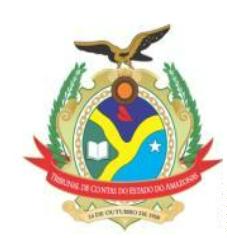 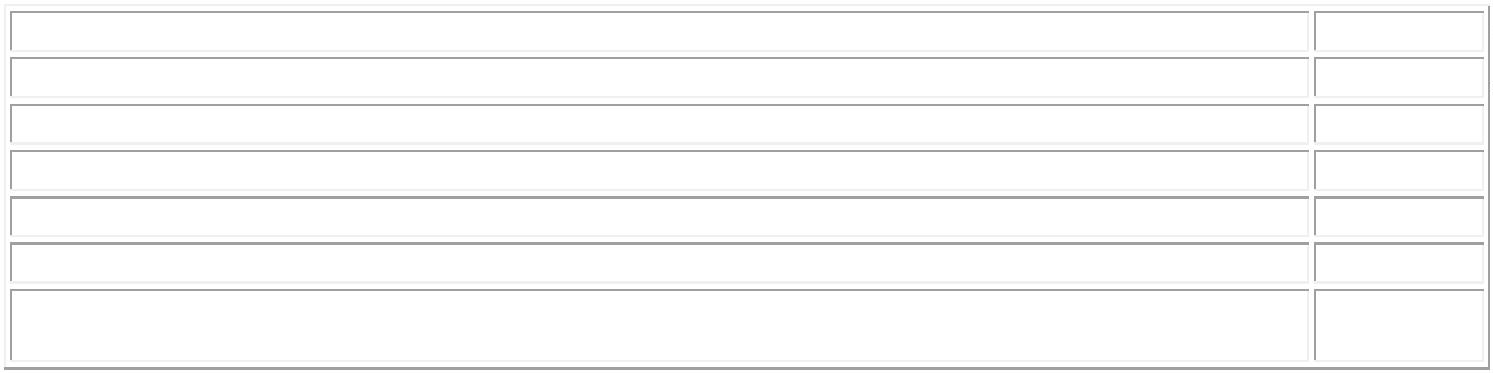 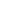 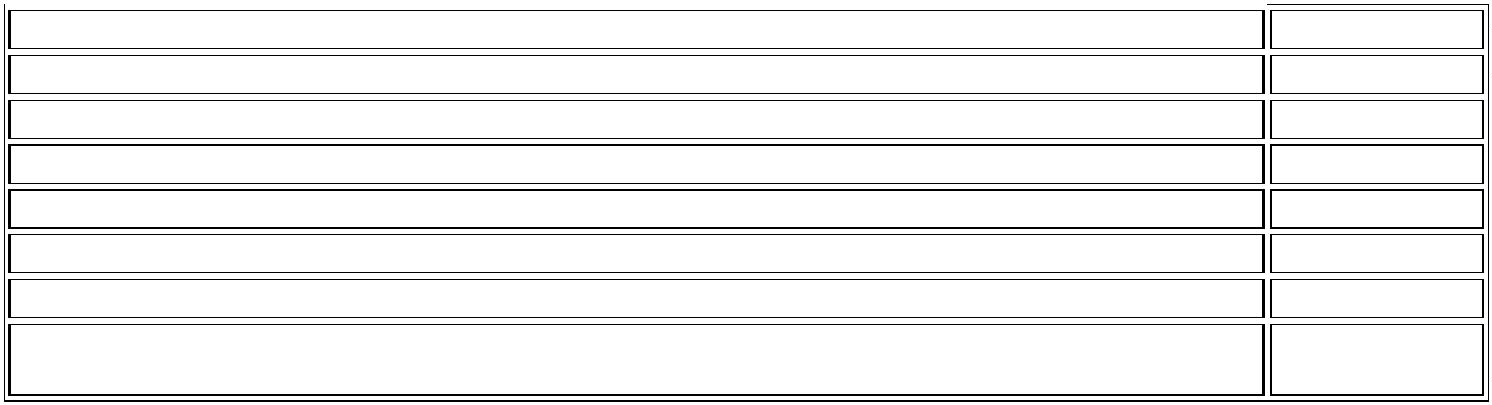 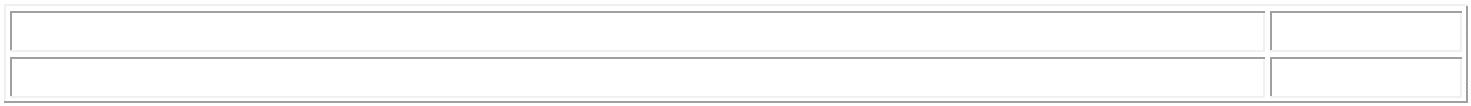 ESTADO DO AMAZONASTRIBUNAL DE CONTASGRATIFICAÇÃO DE TEMPO INTEGRAL (60%) Lei nº 1.762/86, Artigo 90, inciso IX.ADICIONAL DE TEMPO DE SERVIÇO (10%) – Lei nº 1.762/86, Artigo 90, inciso III c/c Lei nº 2.531/99, Artigo 4°.ADICIONAL DE QUALIFICAÇÃO (20%) - Lei nº 3.486 artigo 12.R$ 5.595,10R$ 932,52R$ 1.865,03VANTAGEM PESSOAL- a 5/5 (cinco quintos), do Cargo em Comissão de Assistente Administrativo, símbolo CC-1, combase no § 2° do artigo 82 da Lei n° 1762/1986.R$ 2.659,48R$ 20.377,30R$ 20.377,30TOTAL13º SALÁRIO. 02 (duas) parcelas do provento - opção feita pelo servidor, com fulcro na Lei nº 3.254/2008 que alterou o§1º e incluiu § 3º do Artigo 4º da Lei nº 1.897/1989.99.2. DETERMINAR o envio do processo à DRH para registro da aposentadoria e demais atos necessários;.3. DETERMINAR o envio do Processo à Divisão do Arquivo, nos termos regimentais, após o cumprimentointegral do decisum.PROCESSO Nº 003621/2022 – Solicitação de Pensão por morte, tendo como interessada a Sra. Maria deFátima Corrêa Nazareth, na condição de cônjuge do servidor aposentado, Sr. José Francisco de OliveiraNazareth.ACÓRDÃO ADMINISTRATIVO Nº 112/2022: Vistos, relatados e discutidos estes autos acimaidentificados, ACORDAM os Excelentíssimos Senhores Conselheiros do Tribunal de Contas do Estado doAmazonas, reunidos em Sessão do Tribunal Pleno, no exercício da competência atribuída pelo art. 12, incisoI, alínea “b” e inciso X, da Resolução nº 04/2002-TCE/AM, à unanimidade, nos termos do voto doExcelentíssimo Senhor Conselheiro-Relator, com base na Informação da DIRH e no Parecer da DIJUR, nosentido de: 9.1. Deferir o pedido formulado pela Sra. Maria de Fátima Corrêa Nazareth, cônjuge supérstitedo servidor aposentado, Sr. José Francisco de Oliveira Nazareth, quanto à concessão da pensão pormorte, nos termos do art. 2º, II, alínea “a”; art. 31, caput e §1º, e art. 33, II, e §1º, I, todos da Lei Complementarnº 30/2001, em razão do falecimento do referido servidor, ocorrido no dia 24/02/2022, conforme a Certidão deÓbito acostada ao Requerimento inicial; 9.2. Reconhecer o direito à pensão por morte que faz jus arequerente Sra. Maria de Fátima Corrêa Nazareth; 9.3. Determinar à DRH que encaminhe cópia dospresentes autos ao Fundo Previdenciário - AMAZONPREV para fins de efetivação do pagamento do benefícioda Pensão por Morte, no valor de R$ 8.229,55 (Oito mil, duzentos e vinte e nove reais e cinquenta ecinco centavos) a beneficiária, conforme apurado pelo DRH. Ainda, cabe ao Fundo Previdenciário procedercom o depósito do referido montante na conta corrente da pensionista, tendo em vista que os aposentados epensionistas não constam na Folha de Pagamento deste Tribunal, desde junho de 2019, conforme Termo deAdesão firmado entre esta Corte de Contas e o referido Fundo Previdenciário; 9.4. Por fim, após ocumprimento dos itens acima, ARQUIVAR os autos.PROCESSO Nº 003320/2022 – Solicitação de Pensão por morte, tendo como interessada a Sra. Franciscadas Chagas Delfino da Silva, na condição de cônjuge do servidor Carlos David Benayon Tosta.ACÓRDÃO ADMINISTRATIVO Nº 132/2022: Vistos, relatados e discutidos estes autos acimaidentificados, ACORDAM os Excelentíssimos Senhores Conselheiros do Tribunal de Contas do Estado doAmazonas, reunidos em Sessão do Tribunal Pleno, no exercício da competência atribuída pelo art. 12, incisoI, alínea “b” e inciso X, da Resolução nº 04/2002-TCE/AM, à unanimidade, nos termos do voto doExcelentíssimo Senhor Conselheiro-Relator, com base na Informação da DIRH e no Parecer da DIJUR, nosentido de: 9.1. Deferir o pedido formulado pela Sra. Francisca das Chagas Delfino da Silva, cônjugesupérstite do servidor Carlos David Benayon Tosta, quanto à concessão da pensão por morte, nos termosdo art. 2º, II, alínea “a”; art. 31, caput, e art. 33, I, e §1º, I, todos da Lei Complementar n° 30/2001, em razão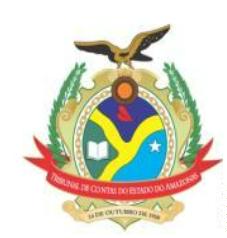 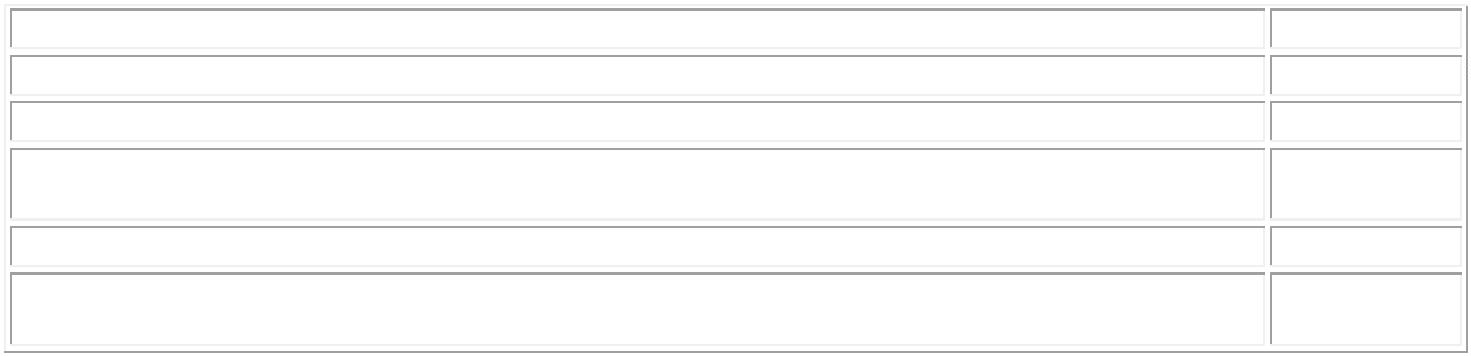 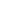 ESTADO DO AMAZONASTRIBUNAL DE CONTASdo falecimento do referido, ocorrido no dia 25/02/2022, conforme a Certidão de Óbito acostada aoRequerimento inicial; 9.2. Reconhecer o direito à pensão por morte que faz jus a requerente Sra. Franciscadas Chagas Delfino da Silva; 9.3. Determinar à DRH que encaminhe cópia dos presentes autos ao FundoPrevidenciário - AMAZONPREV para fins de efetivação do pagamento do benefício da Pensão por Morte,no valor de R$ 10.612,07 (dez mil, seiscentos e doze reais e sete centavos) conforme apurado. Ainda, cabeao Fundo Previdenciário proceder com o depósito do referido montante na conta corrente da pensionista,tendo em vista que os aposentados e pensionistas não constam na Folha de Pagamento deste Tribunal,desde junho de 2019, conforme Termo de Adesão firmado entre esta Corte de Contas e o referido FundoPrevidenciário; 9.4. Por fim, após o cumprimento dos itens acima, arquivar os autos.PROCESSO Nº 003588/2022 – Solicitação de Concessão de Licença Especial, relativa ao quinquênio2016/2021, bem como a conversão em indenização pecuniária, tendo como interessado o ExcelentíssimoSenhor Procurador de Contas, Dr. Ruy Marcelo Alencar de Mendonça.ACÓRDÃO ADMINISTRATIVO Nº 130/2022: Vistos, relatados e discutidos estes autos acimaidentificados, ACORDAM os Excelentíssimos Senhores Conselheiros do Tribunal de Contas do Estado doAmazonas, reunidos em Sessão do Tribunal Pleno, no exercício da competência atribuída pelo art. 12, incisoI, alínea “b” e inciso X, da Resolução nº 04/2002-TCE/AM, à unanimidade, nos termos do voto doExcelentíssimo Senhor Conselheiro-Relator, com base na Informação da DIRH e no Parecer da DIJUR, nosentido de: 9.1. DEFERIR o pedido do servidor Ruy Marcelo Alencar de Mendonça, Procurador de Contasdeste Tribunal, quanto à concessão da Licença Especial de 03 (três) meses, bem como a conversão de 90(noventa) dias em indenização pecuniária, referente ao quinquênio 2016/2021, em consonância com o art.6°, inciso V, da Lei Estadual nº 3.138/2007 e art. 7º, parágrafo 1º, inciso V, da Lei nº 4743/2018 c/c art. 78 daLei nº 1.762/1986, vedados os descontos de imposto de renda e de caráter previdenciário; 9.2.DETERMINAR à DRH que: a) Providencie o registro da concessão da Licença Especial e da conversão de90 (noventa) dias em indenização pecuniária, em razão da licença especial não gozada, referente aoquinquênio 2016/2021; b) Aguarde o cronograma financeiro a ser disponibilizado pela DIORF para elaboraçãoda respectiva folha de pagamento, conforme Cálculo de Indenização de Licença Especial nº 009/2022 -DIPREFO (0248619); c) Em seguida, encaminhe o caderno processual à DIORF para pagamento das verbasindenizatórias em observância ao cronograma financeiro. 9.3. ARQUIVAR o processo nos termosregimentais, após o cumprimento integral do decisum.PROCESSO Nº 003008/2022 – Solicitação de Concessão de Licença Especial, relativa ao quinquênio2014/2019, tendo como interessada a servidora Virna de Miranda Pereira.ACÓRDÃO ADMINISTRATIVO Nº 120/2022: Vistos, relatados e discutidos estes autos acimaidentificados, ACORDAM os Excelentíssimos Senhores Conselheiros do Tribunal de Contas do Estado doAmazonas, reunidos em Sessão do Tribunal Pleno, no exercício da competência atribuída pelo art. 12, incisoI, alínea “b” e inciso X, da Resolução nº 04/2002-TCE/AM, à unanimidade, nos termos do voto doExcelentíssimo Senhor Conselheiro-Relator, com base na Informação da DIRH e no Parecer da DIJUR, nosentido de: 9.1. DEFERIR o pedido da servidora Virna de Miranda Pereira, Auditor Técnico de ControleExterno – Auditoria Governamental "C", matrícula nº 000.346-8A, lotada na DICAI, quanto à concessão daLicença Especial de 3 (três) meses, referente ao quinquênio 2014/2019, apenas para gozo em dataoportuna, não podendo, no entanto, tal direito ser convertido em indenização pecuniária, nos termosda Emenda Constitucional do Estado nº 91/2015, tendo em vista que o início de seu quinquênio foi anterior à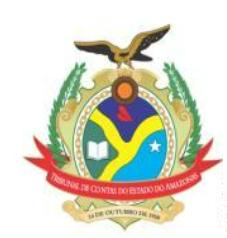 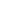 ESTADO DO AMAZONASTRIBUNAL DE CONTASpromulgação da mesma; 9.2. DETERMINAR à DRH que providencie o registro da concessão da LicençaEspecial referente ao quinquênio 2014/2019; 9.3. ARQUIVAR o processo nos termos regimentais, após ocumprimento integral do decisum.PROCESSO Nº 009981/2021 – Solicitação de Pagamento de diferença de remuneração retroativa, bem comoa diferença relativa às verbas rescisórias, tendo como interessada a Sra. Solange Pires Araújo Lima.ACÓRDÃO ADMINISTRATIVO Nº 124/2022: Vistos, relatados e discutidos estes autos acimaidentificados, ACORDAM os Excelentíssimos Senhores Conselheiros do Tribunal de Contas do Estado doAmazonas, reunidos em Sessão do Tribunal Pleno, no exercício da competência atribuída pelo art. 12, incisoI, alínea “b” e inciso X, da Resolução nº 04/2002-TCE/AM, à unanimidade, nos termos do voto doExcelentíssimo Senhor Conselheiro-Relator, com base na Informação da DIRH e no Parecer da DIJUR, nosentido de: 9.1. DEFERIR o pedido formulado pela Sra. Solange Pires Araújo Lima, ex-Assessora daPresidência, matrícula 002.319-1B, para reconhecer o direito ao pagamento da diferença de remuneraçãoretroativa, bem como a diferença relativa às verbas rescisórias, perfazendo o valor de R$ 28.168,22 (vinte eoito mil, cento e sessenta e oito reais e vinte e dois centavos); 9.2. DETERMINAR à DRH que tome asprovidências cabíveis para efetuar o pagamento devido à ex-servidora, conforme os cálculos realizados eanexados aos autos, dando atenção às formalidades de praxe; 9.3. ARQUIVAR o processo nos termosregimentais, após o cumprimento integral do decisum, nos termos da legislação vigente.PROCESSO Nº 007698/2021 – Solicitação de Pagamento de Verbas Rescisórias, tendo como interessado oSr. Rafael Nascimento Picanço.ACÓRDÃO ADMINISTRATIVO Nº 125/2022: Vistos, relatados e discutidos estes autos acimaidentificados, ACORDAM os Excelentíssimos Senhores Conselheiros do Tribunal de Contas do Estado doAmazonas, reunidos em Sessão do Tribunal Pleno, no exercício da competência atribuída pelo art. 12, incisoI, alínea “b” e inciso X, da Resolução nº 04/2002-TCE/AM, à unanimidade, nos termos do voto doExcelentíssimo Senhor Conselheiro-Relator, com base na Informação da DIRH e no Parecer da DIJUR, nosentido de: 9.1. DEFERIR o pedido do Senhor Rafael Nascimento Picanço, ex-Assistente de Auditor (CC-1), sob a matrícula nº 0013919A, no sentido de reconhecer o direito à indenização das verbas rescisórias novalor de R$ 33.325,35 (trinta e três mil, trezentos e vinte cinco reais e trinta e cinco centavos), conforme atabela do Cálculo de Verbas Rescisórias nº 54/2022/DIPREFO/DRH (0233954) e Levantamento de Diferençade Indenização de Férias nº 1 (0234103); 9.2. DETERMINAR à Diretoria de Recursos Humanos que: a)Providencie o registro da indenização, objeto dos presentes autos; b) Aguarde o cronograma financeiro a serdisponibilizado pela DIORF e, em seguida, mediante disponibilidade financeira e orçamentária, encaminhe ofeito à referida Diretoria para que proceda ao pagamento dos valores referentes à indenização das verbasrescisórias; c) Comunique o interessado quanto ao teor da decisão. 9.3. ARQUIVAR o processo nos termosregimentais, após o cumprimento integral do decisum.PROCESSO Nº 000057/2022 – Solicitação de Pagamento de Verbas Rescisórias, tendo como interessada aSra. Maria Auxiliadora Bernardo de Matos.ACÓRDÃO ADMINISTRATIVO Nº 114/2022: Vistos, relatados e discutidos estes autos acimaidentificados, ACORDAM os Excelentíssimos Senhores Conselheiros do Tribunal de Contas do Estado doAmazonas, reunidos em Sessão do Tribunal Pleno, no exercício da competência atribuída pelo art. 12, incisoI, alínea “b” e inciso X, da Resolução nº 04/2002-TCE/AM, à unanimidade, nos termos do voto do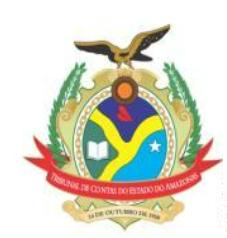 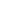 ESTADO DO AMAZONASTRIBUNAL DE CONTASExcelentíssimo Senhor Conselheiro-Relator, com base na Informação da DIRH e no Parecer da DIJUR, nosentido de: 9.1. DEFERIR o pedido da ex-servidora Maria Auxiliadora Bernardo de Matos, Assistente daOuvidoria, matrícula n° 014710B, no sentido de reconhecer o direito à indenização das verbas rescisórias novalor de R$ 84.203,91 (oitenta e quatro mil duzentos e três reais e noventa e um centavos), conforme tabelado Cálculo de Verbas Rescisórias (0236961) e Planilha de Atualização (0237028); 9.2.DETERMINAR à Diretoria de Recursos Humanos a adoção de providências para: a) Providencie o registroda indenização, objeto dos presentes autos; b) Aguarde o cronograma financeiro a ser disponibilizado pelaDIORF e, em seguida, mediante disponibilidade financeira e orçamentária, encaminhe o feito à referidaDiretoria para que proceda ao pagamento dos valores referentes à indenização das verbas rescisórias; c)Comunique ao interessado quanto ao teor da decisão. 9.3. ARQUIVAR o processo nos termos regimentais,após o cumprimento integral do decisum.PROCESSO Nº 003867/2022 – Solicitação de Concessão de Licença para Tratamento de Saúde, tendo comointeressado o Excelentíssimo Senhor Auditor Alber Furtado de Oliveira Junior.ACÓRDÃO ADMINISTRATIVO Nº 122/2022: Vistos, relatados e discutidos estes autos acimaidentificados, ACORDAM os Excelentíssimos Senhores Conselheiros do Tribunal de Contas do Estado doAmazonas, reunidos em Sessão do Tribunal Pleno, no exercício da competência atribuída pelo art. 12, incisoI, alínea “b” e inciso X, da Resolução nº 04/2002-TCE/AM, à unanimidade, nos termos do voto doExcelentíssimo Senhor Conselheiro-Relator, com base na Informação da DIRH e no Parecer da DIJUR, nosentido de: 9.1. DEFERIR o pedido formulado pelo Excelentíssimo Senhor Auditor Alber Furtado de OliveiraJúnior, referente à concessão de Licença para Tratamento de Saúde por 03 (três) dias, a partir de 14/03/2022;9.2. DETERMINAR à Diretoria de Recursos Humanos que providencie o registro da referida licença médicapleiteada, com base no artigo 3º, incisos V e VI, da Lei Estadual nº 2.423/1996 c/c art. 12, VI, da Resoluçãonº 04/2002 - TCE/AM; 9.3. ARQUIVAR os presentes autos, após o cumprimento dos procedimentos acimacitados, nos termos regimentais.PROCESSO Nº 003615/2022 – Solicitação de Concessão de Auxílio Funeral, em razão do falecimento doservidor aposentado José Francisco Oliveira Nazareth, tendo como interessada a Sra. Maria de Fátima CorrêaNazareth.ACÓRDÃO ADMINISTRATIVO Nº 133/2022: Vistos, relatados e discutidos estes autos acimaidentificados, ACORDAM os Excelentíssimos Senhores Conselheiros do Tribunal de Contas do Estado doAmazonas, reunidos em Sessão do Tribunal Pleno, no exercício da competência atribuída pelo art. 12, incisoI, alínea “b” e inciso X, da Resolução nº 04/2002-TCE/AM, à unanimidade, nos termos do voto doExcelentíssimo Senhor Conselheiro-Relator, com base na Informação da DIRH e no Parecer da DIJUR, nosentido de: 9.1. Deferir o pedido da Sra. Maria de Fátima Corrêa Nazareth, no sentido de conceder o auxíliofuneral em razão do falecimento do servidor aposentado José Francisco Oliveira Nazareth, nos termos doart. 113, caput e § 1.º da Lei n° 1.762/1986; 9.2. Determinar à Diretoria de Recursos Humanos – DRH queprovidencie o registro da concessão e, ato contínuo, adote as providências necessárias, junto ao setorcompetente, para o pagamento à Requerente do valor de R$ 8.719,12 (oito mil, setecentos e dezenovereais e doze centavos), correspondente ao último provento do servidor falecido, o qual deve ser depositadona conta corrente indicada nos autos; 9.3. Arquivar os autos, após os procedimentos acima determinados.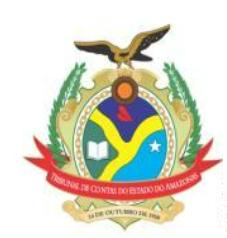 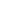 ESTADO DO AMAZONASTRIBUNAL DE CONTASPROCESSO Nº 003468/2022 – Solicitação de Concessão de Auxílio Funeral, em razão do falecimento doservidor Carlos David Benayon Tosta, tendo como interessada a Sra. Francisca das Chagas Delfino da Silva.ACÓRDÃO ADMINISTRATIVO Nº 113/2022: Vistos, relatados e discutidos estes autos acimaidentificados, ACORDAM os Excelentíssimos Senhores Conselheiros do Tribunal de Contas do Estado doAmazonas, reunidos em Sessão do Tribunal Pleno, no exercício da competência atribuída pelo art. 12, incisoI, alínea “b” e inciso X, da Resolução nº 04/2002-TCE/AM, à unanimidade, nos termos do voto doExcelentíssimo Senhor Conselheiro-Relator, com base na Informação da DIRH e no Parecer da DIJUR, nosentido de: 9.1. Deferir o pedido da Sra. Francisca das Chagas Delfino da Silva, no sentido de conceder oauxílio funeral em razão do falecimento do servidor Carlos David Benayon Tosta, nos termos do art.113, caput e § 1.º da Lei n° 1.762/1986; 9.2. Determinação à Diretoria de Recursos Humanos – DRH queprovidencie o registro da concessão e, ato contínuo, adote as providências necessárias, junto ao setorcompetente, para o pagamento à Requerente do valor de R$ 12.122,72 (doze mil, cento e vinte e dois reaise setenta e dois centavos), correspondente ao último provento do servidor falecido, o qual deve serdepositado na conta corrente indicada nos autos; 9.3. Arquivar os autos, após os procedimentos acimadeterminados.PROCESSO Nº 002840/2020 – Solicitação de Redução de carga horária de trabalho, com base no art. 1º, daLei nº 5598/2021 c/c art. 107 da Lei nº 241/2015, tendo como interessada a servidora Luciane Barbosa daLuz.ACÓRDÃO ADMINISTRATIVO Nº 135/2022: Vistos, relatados e discutidos estes autos acimaidentificados, ACORDAM os Excelentíssimos Senhores Conselheiros do Tribunal de Contas do Estado doAmazonas, reunidos em Sessão do Tribunal Pleno, no exercício da competência atribuída pelo art. 12, incisoI, alínea “b” e inciso X, da Resolução nº 04/2002-TCE/AM, à unanimidade, nos termos do voto doExcelentíssimo Senhor Conselheiro-Relator, com base na Informação da DIRH e no Parecer da DIJUR, nosentido de: 9.1. DEFERIR o pedido da servidora Luciane Barbosa da Luz, Matrícula n.º 002500-3A, cedidada SEMSA para esta Corte de Contas, ora lotada no Departamento Odontológico - DEOD, quanto à reduçãode sua carga horária em 2 (duas) horas, sem qualquer diminuição de sua remuneração mensal, combase no art. 1º, da Lei nº 5598/2021 c/c art. 107 da Lei Promulgada nº 241/2015, com a manutenção de suaadesão ao Programa de Produtividade deste Tribunal, condicionado ao cumprimento de carga horáriaproporcional; 9.2. DETERMINAR à Diretoria de Recursos Humanos que proceda com os devidos registros eadote as demais providências cabíveis, observando que, nos termos do §2º, do art. 1º, da Lei nº 5.598/2021,a redução tem prazo máximo de 1 (um) ano, podendo ser renovada, sucessivamente, por iguais períodos,observando sempre o procedimento de que tratam os arts. 2º e 3º da mesma Lei. 9.3. ARQUIVAR o processonos termos regimentais, após o cumprimento integral do decisum.PROCESSO Nº 010280/2021 – Solicitação de Enquadramento no quadro funcional de servidores do TCE/AM,tendo como interessado o Sr. Irizaldo Castro de Araújo.ACÓRDÃO ADMINISTRATIVO Nº 129/2022: Vistos, relatados e discutidos estes autos acimaidentificados, ACORDAM os Excelentíssimos Senhores Conselheiros do Tribunal de Contas do Estado doAmazonas, reunidos em Sessão do Tribunal Pleno, no exercício da competência atribuída pelo art. 12, incisoI, alínea “b” e inciso X, da Resolução nº 04/2002-TCE/AM, à unanimidade, nos termos do voto doExcelentíssimo Senhor Conselheiro-Relator, com base na Informação da DIRH e no Parecer da DIJUR, nosentido de: 9.1. INDEFERIR o pedido do senhor Irizaldo Castro de Araújo, brasileiro, casado, portador do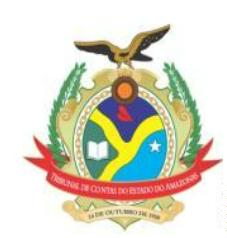 ESTADO DO AMAZONASTRIBUNAL DE CONTASRG nº 342065 SSP/AM, CPF nº 041.017.312-68, quanto à convocação e o consequente enquadramento noquadro funcional de servidores ativos do TCE-AM; 9.2. DETERMINAR à SEPLENO que informe o interessadoquanto ao teor desta decisão; 9.3. ARQUIVAR o processo nos termos regimentais, após o cumprimentointegral do decisum.SECRETARIA DO TRIBUNAL PLENO DO TRIBUNAL DE CONTAS DO ESTADO DO AMAZONAS, emManaus, 06 de abril de 2022.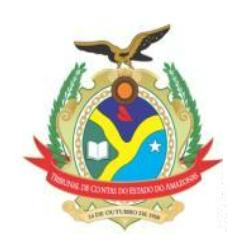 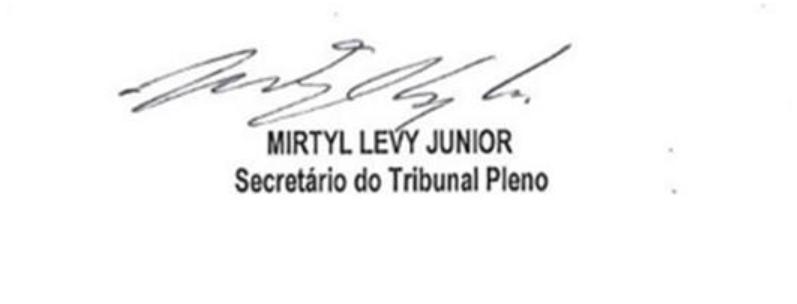 